STŘEDA        4. 11. 2020  M+ČJSPOLEČNÁ PRÁCE VE SKUPINÁCH NA MEET – připravte si pravítka, sešit do geometrie a učebniciTéma učiva:  PL-PROCVIČOVÁNÍ SLOVNÍH DRUHŮGEOMETRIE – RÝSOVÁNÍ ROVNOBĚŽEK PROCHÁZEJÍCÍCH DANÝM BODEMPRÁCE S UČEBNICÍ A ŘEŠENÍ DO GEOMETRICKÉHO SEŠITUUčebnice strana 44/ cvičení 1-4Procvičování na ŠKOLÁKOVĚ – PÍSEMNÉ DĚLENÍSamostatná práce: Pracovní list by bylo vhodné vytisknout a vyřešit v čase určeném na samostatnou práci, společnou kontrolu provedeme v pátek. Vyřešený pracovní list založte do sešitu matematiky!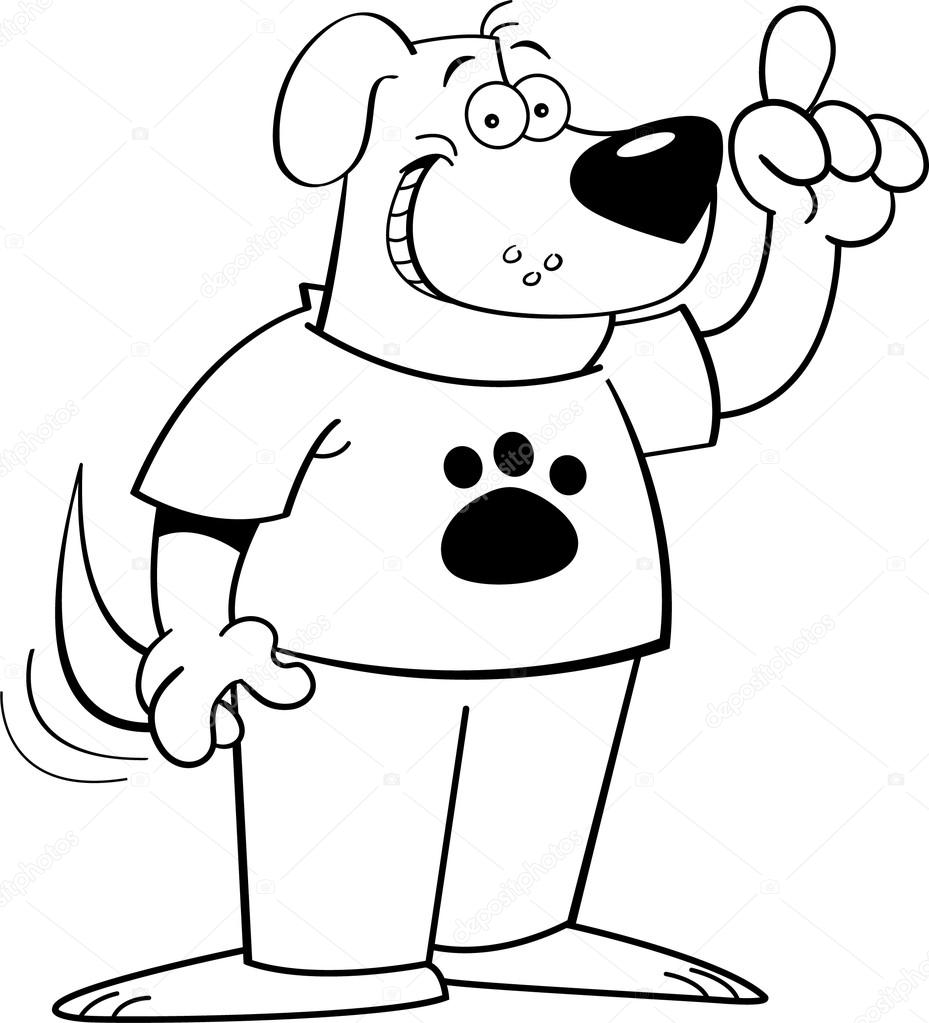 